T.C.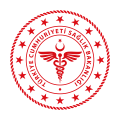 ANKARA VALİLİĞİİL SAĞLIK MÜDÜRLÜĞÜKarar Tarihi	: 18.11.2020Karar Sayısı	: 2020/82İL UMUMİ HIFZISSIHHA KURUL KARARI   Ankara İl Umumi Hıfzıssıhha Kurulu 18.11.2020 tarihinde 1593 sayılı Umumi    Hıfzıssıhha Kanununun 23. 27. ve 72. maddelerine göre, Ankara Valisi Vasip ŞAHİN başkanlığında olağanüstü toplanarak gündemindeki konuları görüşüp aşağıdaki kararları almıştır.        Koronavirüs (Covid­19) salgınının toplum sağlığı ve kamu düzeni açısından oluşturduğu riski yönetme, sosyal izolasyonu temin, fiziki mesafeyi korumak ve hastalığın yayılım hızını kontrol altında tutmak amacıyla Sağlık Bakanlığı ve Koronavirüs Bilim Kurulunun önerileri, Sayın Cumhurbaşkanımızın talimatları doğrultusunda birçok tedbir kararı alınarak uygulamaya geçirilmiştir.        2020 yılı içerisinde tüm Dünya’yı etkisi altına alan Koronavirüs salgınının yayılımında/bulaşında son dönemlerde tüm ülkelerde artış yaşandığı görülmektedir. Özellikle Avrupa kıtasında bulunan ülkelerde salgının seyrinde çok ciddi yükseliş olduğu ve salgınla mücadele kapsamında birçok yeni tedbir kararları alınarak uygulamaya geçildiği izlenmektedir.         Ülkemizde de içerisinde bulunduğumuz kontrollü sosyal hayat döneminin temel prensipleri olan temizlik, maske ve mesafe kurallarının yanı sıra salgının seyri ve olası riskler göz önünde bulundurularak hayatın her alanına yönelik uyulması gereken kurallar ve önlemler belirlenmektedir.    A- Bu çerçevede 17.11.2020 tarihinde Sayın Cumhurbaşkanımızın başkanlığında toplanan Cumhurbaşkanlığı Kabinesinde alınan kararlar doğrultusunda 20.11.2020 Cuma günü saat 20:00 den itibaren geçerli olacak şekilde;Alışveriş merkezi, market, berber, kuaför ve güzellik merkezlerinin sadece saat 10:00 ila 20:00 arasında vatandaşlarımıza hizmet sunabilmelerine,Restoran, lokanta, pastane, kafe, kafeterya gibi yeme­içme yerlerinin 10:00 ila 20:00 saatleri arasında sadece paket servis ve/veya gel­al hizmeti verecek şekilde açık kalmalarına, Restoran, lokanta veya on-line yemek sipariş firmalarının saat 20:00 den sonra sadece telefonla ya da on-line sipariş üzerine paket servis hizmeti verebilmelerine.Yerleşim sahasında bulunmamak kaydıyla şehirlerarası karayolları kenarında bulunan ve şehirlerarası toplu ulaşım veya lojistik amaçlı araçlara hizmet veren dinleme tesislerinde yer alan yeme­içme yerlerinin İlçe Hıfzıssıhha kurullarınca tek tek belirlenerek kısıtlamalardan istisna tutulmalarına, a. 31.12.2020 tarihine kadar sinema salonlarının; yeni bir karar alınıncaya kadar ise kahvehane, kıraathane, kır bahçesi, internet kafe/salonu, elektronik oyun salonları, bilardo salonları, lokaller ve çay bahçeleri ile halı sahaların faaliyetlerinin durdurulmasına, kurulumuzun 16.03.2020 tarih ve 2020/2 sayılı kararı ile faaliyetleri durdurulan nargile salonları ile ilgili uygulamanın devam etmesine,b. Çay ocağı seklinde faaliyet gösteren işyerlerinin masa, sandalya/taburelerini kaldırmak ve sadece esnafa servis yapmak kaydıyla açık kalabilmelerine,İlimizde; 65 yaş ve üzeri vatandaşlarımızın gün içerisinde 10:00 ila 13:00 saatleri, 20 yaş altı vatandaşlarımızın (01.01.2001 tarihi ve sonrasında doğanlar) ise gün içerisinde 13:00 ila 16:00 saatleri arasında sokağa çıkabilmelerine (işyerleri ile illiyetlerini gösteren çalışma/SGK kaydı vb. belgeyi ibraz eden çalışanlar hariç), bu saatler dışında ise belirtilen yaş gruplarındaki vatandaşlarımızın sokağa çıkmalarının kısıtlanmasına,Hafta sonları 10:00­20:00 saatleri dışında Üretim, imalat ve tedarik zincirleri hariç olmak üzere sokağa çıkma kısıtlaması uygulanmasına,         Bu doğrultuda ilk uygulama olarak 21 Kasım Cumartesi günü saat 20:00 den 22 Kasım Pazar günü saat 10:00 a kadar ve 22 Kasım Pazar günü saat 20:00 den 23 Kasım Pazartesi 05:00 saatine kadar sokağa çıkma kısıtlaması uygulanmasına,         Bundan sonraki hafta sonlarında da uygulamanın yeni bir karar alınıncaya kadar yukarıda belirtildiği şekilde devam ettirilmesine,        B­ AÇIK OLACAK İŞYERİ, İŞLETME VE KURUMLAR Sokağa çıkma kısıtlamasının günlük hayata etkisini en az düzeyde tutmak amacıyla;İlaç, tıbbi cihaz, tıbbi maske ve dezenfektan üretimi, nakliyesi ve satışına ilişkin faaliyetleri yürüten iş yerleri, Kamu ve özel sağlık kurum ve kuruluşları, eczaneler, veteriner klinikleri ve hayvan hastaneleri,Zorunlu kamu hizmetlerinin sürdürülmesi için gerekli kamu kurum ve kuruluşları ile işletmeler (Havalimanları, limanlar, sınır kapıları, gümrükler, karayolları, huzurevleri, yaşlı bakım evleri, rehabilitasyon merkezleri, Acil Çağrı Merkezleri, AFAD Birimleri ­ afetle ilgili çalışma yürüten kurum/kuruluşlar, Vefa Sosyal Destek Birimleri, Göç İdaresi, PTT vb.),         Doğalgaz, elektrik, petrol sektöründe stratejik olarak faaliyet yürüten büyük tesis ve işletmeler (rafineri ve petrokimya tesisleri ile termik ve doğalgaz çevrim santralleri gibi),         Yurt içi ve dışı taşımacılık (ihracat/ithalat/transit geçişler dâhil) ve lojistiğini yapan firmalar,Oteller ve konaklama yerleri,Sağlık hizmetlerinin kapasitesini arttırmaya yönelik acil inşaat, donanım vb. faaliyetleri yürüten işletme/firmalar,Hayvan barınakları, hayvan çiftlikleri ve hayvan bakım merkezleri,Üretim ve imalat tesisleri,Gazete, radyo ve televizyon kuruluşları, gazete basım matbaaları ve gazete dağıtıcıları,Kaymakamlıklar tarafından yerleşim merkezleri için her 50.000 nüfusa bir adet ve il sınırları içinden geçen şehirlerarası karayolu ve varsa otoyol üzerinde her 50 km için bir adet olmak üzere belirlenecek sayıda akaryakıt istasyonu ve lastik tamircisi (Bu madde kapsamında açık olacak akaryakıt istasyonları ile lastik tamircileri kura yöntemi ile belirlenecektir), Sebze/meyve toptancı halleri,        C­ İSTİSNA KAPSAMINDA OLAN KİŞİLERYukarıda belirtilen  “Açık Olacak İşyeri, İşletme ve Kurumlarda” yönetici, görevli veya çalışanlar,Kamu düzeni ve güvenliğinin sağlanmasında görevli olanlar (Özel güvenlik görevlileri dâhil),Acil Çağrı Merkezleri, Vefa Sosyal Destek Birimleri, Kızılay, AFAD’da ve afet kapsamında faaliyet yürütenler, görev alanlar,ÖSYM tarafından ilan edilen ve diğer merkezi sınavlara katılacağını belgeleyenler (bu kişilerin yanlarında bulunan eş, kardeş, anne veya babadan bir refakatçi) ile sınav görevlileri,Yüzyüze eğitime devam eden  ve bu durumunu belgeleyen üniversite öğrencileri,Cenaze defin işlemlerinde görevli olanlar (din görevlileri, hastane ve belediye görevlileri vb.) ile birinci derece yakınlarının cenazelerine katılacak olanlar,Elektrik, su, doğalgaz, telekomünikasyon vb. kesintiye uğramaması gereken iletim ve altyapı sistemlerinin sürdürülmesi ve arızalarının giderilmesinde görevli olanlar,Ürün ve/veya malzemelerin nakliyesinde ya da lojistiğinde (kargo dahil), yurt içi ve yurt dışı taşımacılık, depolama ve ilgili faaliyetler kapsamında görevli olanlar,Yaşlı bakımevi, huzurevi, rehabilitasyon merkezleri, çocuk evleri vb. sosyal koruma/bakım merkezleri çalışanları,Üretim ve imalat tesislerinde çalışanlar,Küçükbaş büyükbaş hayvanları otlatanlar, arıcılık faaliyetini yürütenler,Servis hizmeti vermek üzere dışarıda olduklarını belgelemek şartı ile teknik servis çalışanları,İşyerlerinin kapalı olduğu saatlerde/günlerde sürekli olarak işyerlerini bekleyenler,         Belediyelerin toplu taşıma, temizlik, katı atık, su ve kanalizasyon, ilaçlama, itfaiye ve mezarlık hizmetlerini yürütmek üzere hafta sonu çalışacak personel,Zorunlu sağlık randevusu olanlar (Kızılay'a yapılacak kan ve plazma bağışları dahil),           Yurt, pansiyon, şantiye vb. toplu yerlerde kalanların gereksinim duyacağı temel ihtiyaçların karşılanmasında görevli olanlar,İş sağlığı ve güvenliği nedeniyle iş yerlerinden ayrılmaları riskli olan çalışanlar (işyeri hekimi vb.),Veteriner hekimler, Otizm, ağır mental retardasyon, down sendromu gibi “Özel Gereksinimi” olanlar ile bunların veli/vasi veya refakatçileri,İçişleri Bakanlığının 30.04.2020 tarih ve 7486 sayılı Genelgesi kapsamında oluşturulan Hayvan Besleme Grubu Üyeleri ile sokak hayvanlarını besleyecek olanlar,Bitkisel ve hayvansal ürünlerin üretimi, sulaması, işlenmesi, ilaçlaması, hasatı, pazarlanması ve nakliyesinde çalışanlar, İkametinin önü ile sınırlı olmak kaydıyla evcil hayvanlarının zorunlu ihtiyacını karşılamak üzere dışarı çıkanlar,Sokağa çıkma kısıtlaması uygulanan saatler içerisinde evlere paket servis hizmetinde görevli olanlar,Mahkeme kararı çerçevesinde çocukları ile şahsi münasebet tesis edecekler (mahkeme kararını ibraz etmeleri şartı ile),Seyircisiz oynanabilecek spor müsabakalarındaki sporcu, yönetici ve diğer görevliler,        Şehirlerarası toplu ulaşım araçlarında (uçak, otobüs, tren, gemi vb.) görevli olanlar ile bu toplu ulaşım araçlarıyla seyahat edeceğini bilet, rezervasyon kodu vb. ibraz ederek belgeleyenler,Şehir içi toplu ulaşım araçlarının (metrobüs, metro, otobüs, dolmuş, taksi vb.) sürücü ve görevlileri.D-	İçişleri Bakanlığının 02.09.2020 tarih ve 14210 sayılı Genelgesine istinaden kurulumuz kararıyla düğünler ve nikah merasimleri ile ilgili getirilen esaslar çerçevesinde;1.  Nikah törenleri/merasimlerinin maske, mesafe, temizlik kurallarına uyulması, asgari düzeyde katılım ve her nikah töreni arasına en az 20 dakika süre şartıyla gerçekleştirilmesine,         2.    Düğünlerin oturma düzeni, maske, mesafe ve temizlik kuralları ile nikah merasimi şeklinde en fazla bir saat süre içerisinde gerçekleştirilmesine,3. İçişleri Bakanlığının 30.07.2020 tarihli ve 12682 sayılı Genelgelerine istinaden kurulumuzun aldığı kararlar çerçevesinde toplu taziye yapılmamasına ilişkin hükümlerin eksiksiz uygulanmasına, E-	Hafta sonları sokağa çıkma kısıtlamasının uygulandığı süreler içerisinde vatandaşlarımızın özel araçlarıyla şehir içi ya da şehirlerarası seyahate çıkmamaları esastır.         Ancak;Tedavi olduğu hastaneden taburcu olup asıl ikametine dönmek isteyen, doktor raporu ile sevk olan ve/veya daha önceden alınmış doktor randevusu/kontrolü olan,Kendisi veya eşinin, vefat eden birinci derece yakınının ya da kardeşinin cenazesine katılmak için veya cenaze nakil işlemine refakat edecek olan (en fazla 4 kişi),Bulunduğu şehre son 5 gün içerisinde gelmiş olmakla beraber kalacak yeri olmayıp ikamet ettikleri yerleşim yerlerine dönmek isteyen (5 gün içinde geldiğini yolculuk bileti, geldiği araç plakası, seyahatini gösteren başkaca belge, bilgi ile ibraz edenler), Askerlik hizmetini tamamlayarak yerleşim yerlerine dönmek isteyen, Özel veya kamudan günlü sözleşmeye davet yazısı olan,Ceza infaz kurumlarından salıverilen,Vatandaşlarımız, yukarıda belirtilen durumların varlığı halinde İçişleri Bakanlığına ait E­BAŞVURU ve ALO 199 sistemleri üzerinden ya da Valilik/Kaymakamlıklara doğrudan başvuru yoluyla Seyahat İzin Kurullarından izin almak kaydıyla özel araçlarıyla seyahat edebilmelerine, F-	İl Umumi Hıfzıssıhha Kurulu’nun 09.11.2020 tarih ve 2020/79 sayılı Kararı ile; İlimizde faaliyet gösteren Organize Sanayi Bölgeleri, Küçük Sanayi Siteleri ve Sanayi Kuruluşları için 16.11.2020 tarihinden itibaren geçerli olmak üzere Mesai saatlerinin 07:00- 16:00 olarak düzenlenmesine, vardiya saatlerinin de buna göre teselsül ettirilmelerine karar verilmişti. Konuyla ilgili, kamu kurumu niteliğindeki meslek kuruluşlarının yoğun talepleri ve ilimizde salgınla mücadelede gelinen aşamada bu husus tekrar değerlendirilmiş olup, İlimizde faaliyet gösteren Organize Sanayi Bölgeleri, Küçük Sanayi Siteleri ve Sanayi Kuruluşları için Mesai saatlerinin 07:00- 16:00 olarak düzenlenmesine, mesai, fazla mesai ve /veya vardiya saatlerinin de buna göre teselsül ettirilmelerine, bu konuda mesai başlangıcının 07:00 olması kaydıyla mesai bitiş saatlerinin, 17:00 - 19:00 saatleri arasında olmamak kaydıyla, firmaların kendilerince belirlenmesine, Bu düzenlemeden üretim dışında kalan işletmeler ile serbest meslek mensuplarının (Banka, Ticarethane, Mali müşavir, Oto tamircisi ve Lastik tamircisi.) muaf tutulmalarına,Kaymakamlarımız ve ilgili Kurumlarımızca konu hakkında gerekli hassasiyetin gösterilerek uygulamanın yukarıda belirtilen çerçevede eksiksiz bir şekilde yerine getirilmesinin sağlanmasına, tedbirlere uymayanlarla ilgili Umumi Hıfzıssıhha Kanununun 282’nci maddesi gereğince idari para cezası verilmesine, aykırılığın durumuna göre Kanunun ilgili maddeleri gereğince işlem yapılmasına, konusu suç teşkil eden davranışlara ilişkin Türk Ceza Kanununun 195’inci maddesi kapsamında gerekli adli işlemlerin başlatılmasına,Oy birliği ile karar verildi.